COMUNE DI VILLAFRANCA SICULALibero Consorzio Comunale di Agrigento
________________AVVISO PUBBLICO DI INDIZIONE DI GARAOggetto: Scelta del professionista per "la classificazione della vulnerabilità sismica dell’edilizia scolastica mediante controlli e verifiche  tecniche finalizzate alla valutazione del rischio sismico degli edifici scolastici, edificio scolastico “scuola media Villaggio Europa”.Codice CIG: ZAF2145761Si comunica che è stata indetta una gara con procedura negoziata ai sensi dell’art.36, comma 2, lett. a) del D.lgs.n.50/2016, per l’affidamento del servizio di ideazione,per l’affidamento dell’incaricoper "la classificazione della vulnerabilità sismica dell’edilizia scolastica mediante controlli e verifiche  tecniche finalizzate alla valutazione del rischio sismico degli edifici scolastici, edificio scolastico “scuola media Villaggio Europa” connessi all’ “Avviso pubblico prot. n. AOODGEFID/35226 del 16/08/2017 con proroghe riportate nell’avviso prot.36576_17 e prot.37135_17.” del MIUR.L’importo a base d’asta è pari a euro 2.650,00, IVA esclusa;Durata del servizio: giorni 15 dalla data di stipula del contratto;L’aggiudicazione sarà effettuata al minor prezzo ai sensi del comma 4, dell’art. 95;Le offerte dovranno pervenire, a pena di inammissibilità, entro e non oltre il giorno 27/12/2017 (otto giorni dalla pubblicazione), al seguente indirizzo: Comune di Villafranca Sicula (AG),  Via V. Emanuele n. 126 CAP 92020;Tutta la documentazione relativa alla gara può essere acquisita presso il sito internet: http://www.comune.villafrancasicula.ag.it;Informazioni e chiarimenti sulla gara potranno essere richiesti all’indirizzo e-mail:protocollocomunevillafrancasicula@pec al Responsabile del procedimento geom. Baiamonte Paolo, telefono: 0925 550041, email. ufficiotecnicovs@libero.it. Il Responsabile dell’U.O.F.to: Arch. Perricone Michele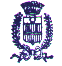 